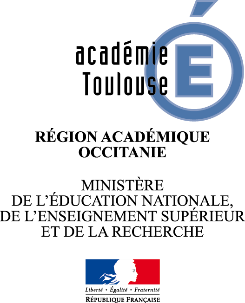 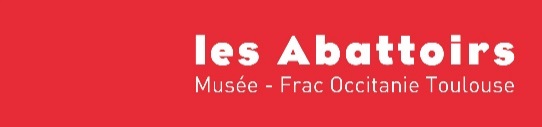 FORMULAIRE PROJET Un établissement / une œuvre 2020-2021(l’intégralité de la fiche est à renseigner)RenseignementsÉcole ou établissement : ______________________________________________________________Nombre d’élèves :   ______________________________________________________________Adresse :_____________________________________________________________________________________________________________________________________________________________Code postal : ____________________Commune : _________________________________________Téléphone : _  _   _  _   _  _   _  _   _  _e-mail : ____________________________________________________________________________Nom du chef d’établissement : _________________________________________________________Information complémentaire☐   Lycée dispensant des formations artistiques (hors Toulouse Métropole)☐   École ou établissement scolaire en zone d’éducation prioritaire☐   École et établissement scolaire en zone rurale Historique du partenariat les Abattoirs / ÉtablissementNouveau partenaire ☐2015/2016 ☐  	Exposition  ☐ 		Intervention artiste ☐  		Vitrine ☐2016/2017 ☐  	Exposition  ☐ 		Intervention artiste ☐  		Vitrine ☐2017/2018 ☐  	Exposition  ☐ 		Intervention artiste ☐  		Vitrine ☐2018/2019 ☐  	Exposition  ☐ 		Intervention artiste ☐  		Vitrine ☐2019/2020 ☐  	Exposition  ☐ 		Intervention artiste ☐  		Vitrine ☐ - bilan joint à ce formulaireVisite technique des Abattoirs effectuée par _________________ le : _________________(impérative pour effectuer l’instruction du projet)Le(s) projet(s) que vous souhaitez mener dans votre établissementNB : il est possible de faire plusieurs choix, mais un seul sera accordé.COLLECTION – EXTRAIT (près de 1500 œuvres)☐ Thème ou artiste de votre choix : ____________________________________________________Votre sélection d’œuvres : (artiste, titre, année)__________________________________________________________________________________________________________________________________________________________________________________________________________________________________________________________________________________________________________________________________________________________________________________________________________________________________________________________________________________________________________________________________________________________________________________________________________________________________________________________________________________________________________________________________________________________________________________________________________________________________________________________________________________________________________________________________________________________________________________________________________________________________________________________________________________________________________________________________________________________________________________________________________________________________________________________________________________________________________________________________________________________________________________________________________________________________________________________________________________________________________________________________________________________________________________________________________________________________________________________________________________________________________________________________________________________________________________________Périodes souhaitées pour les expositions☐ 1e période exposition : octobre 2020 à janvier 2021☐ 2e période exposition : janvier 2021  à avril 2021NB : Pour des raisons d’organisation, il est possible que la période souhaitée ne puisse être attribuée.Les dates précises sont fixées par les Abattoirs, elles vous seront communiquées en septembre.INTERVENTIONS D’ARTISTES☐ Françoise Maisongrande☐ Gaël Bonnefon☐ Virginie LozeNB : financement de 10h par établissement (accordé 3 années consécutives maximum)Dates souhaitées pour les interventions d’artistes (sous réserve de disponibilité des artistes)____________________________________________________________________________________________________________________________________________Équipe éducative Personnes à contacter pour montage et démontage de l’exposition Classes concernées par le projet :_________________________________________________________________________________________________________________________________________________________________________________________________________________________________________________________________________________________________________________________________________________________________________________________________________________________________________________________________________________________________________Projet pédagogique et culturel(thème, problématique, public visé, objectifs d’apprentissage, disciplines impliquées, prolongements envisagés) :__________________________________________________________________________________________________________________________________________________________________________________________________________________________________________________________________________________________________________________________________________________________________________________________________________________________________________________________________________________________________________________________________________________________________________________________________________________________________________________________________________________________________________________________________________________________________Référence au volet culturel du projet d’établissement et au Parcours d’éducation artistique et culturelle (PEAC) :________________________________________________________________________________________________________________________________________________________________________________________________________________________________________________________________________________________________________________________________________Description détaillée du lieu d’exposition (joindre un plan, les dimensions et des photographies de l’espace d’exposition) :__________________________________________________________________________________________________________________________________________________________________________________________________________________________________________________________________________________________________________________________________________________________________________________________________________________________Partenaire local associé au projet (centre d’art, galerie, musée...) :________________________________________________________________________________________________________________________________________________________________________________________________________________________________________________________________________________________________________________________________________

Votre projet éventuel de visite sur le site des Abattoirs : (pour les Abattoirs, dates prévisionnelles et nombre de groupes – réservation le plus rapidement possible  auprès du Service des Publics, au 05 62 48 58 07) :__________________________________________________________________________________Fiche à retourner au plus tard le 25 mai 2020, avec le bilan 2019/2020 pour les établissements ayant participé au dispositif l’année précédente, de préférence par mail, à :diffusion@lesabattoirs.orgouLes Abattoirs, Musée - Frac Occitanie Toulouse« Un établissement / Une œuvre »76 allées Charles de Fitte31 300 ToulouseNB : les projets incomplets ou déposés après ce délai ne seront pas être examinésNom, PrénomMatière enseignée Mail Tel Nom, PrénomFonction Mail Tel 